ПРОЄКТСХВАЛЕНОРішення Комісії з регулювання азартних ігор та лотерей07 листопада 2022 року № 348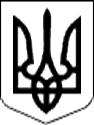 КАБІНЕТ МІНІСТРІВ УКРАЇНИПОСТАНОВАвід                            2022 р. №м. КиївПро затвердження Порядку функціонування Державної системи               онлайн-моніторингуВідповідно до частини третьої статті 12 Закону України «Про державне регулювання діяльності щодо організації та проведення азартних ігор» Кабінет Міністрів України постановляє:Затвердити Порядок функціонування Державної системи                           онлайн-моніторингу, що додається. 	Прем’єр-міністр України	Д. ШМИГАЛЬПРОЄКТЗАТВЕРДЖЕНОпостановою Кабінету Міністрів Українивід __________________ № ________ПОРЯДОК функціонування Державної системи онлайн-моніторингуЗагальні питання1. Цей Порядок визначає механізм функціонування, експлуатації, технічний супровід, перелік користувачів та обсяг прав доступу для різних користувачів Державної системи онлайн-моніторингу (далі – ДСОМ), порядок взаємодії ДСОМ, організаторів азартних ігор і Комісії з регулювання азартних ігор та лотерей (далі – Уповноважений орган).2. У цьому Порядку терміни вживаються у такому значенні:автентифікація – частина процедури надання доступу користувачам до ДСОМ;авторизація – процес підтвердження прав на здійснення доступу до ДСОМ; аналітичний звіт – результат узагальнення даних, який формується ДСОМ за певними критеріями;електронний кабінет адміністратора – відокремлена індивідуальна персоніфікована частина ДСОМ, за допомогою якої адміністратор ДСОМ виконує її адміністрування та оцінює роботу ДСОМ;електронний кабінет уповноваженої особи апарату Уповноваженого органу (далі - уповноважена особа) – відокремлена індивідуальна персоніфікована частина ДСОМ, за допомогою якої уповноважена особа апарату Уповноваженого органу здійснює моніторинг господарської діяльності організаторів азартних ігор, забезпечення відповідності ліцензійним умовам та технічним стандартам, необхідні дії для проведення аналізу даних та створення необхідних аналітичних звітів; електронний кабінет організатора азартних ігор – відокремлена індивідуальна персоніфікована частина ДСОМ, за допомогою якої організатор азартних ігор здійснює необхідні дії для підключення до ДСОМ грального обладнання та онлайн-системи організації та проведення азартних ігор (далі - онлайн-система);електронний кабінет центрального органу виконавчої влади, що реалізує державну податкову політику – відокремлена індивідуальна частина ДСОМ, за допомогою якої центральним органом виконавчої влади, що реалізує державну податкову політику, здійснюються функції контролю за повнотою надходжень до бюджетів та державних цільових фондів податків, зборів та платежів відповідно до законодавства;електронний кабінет центрального органу виконавчої влади, що реалізує державну політику у сфері запобігання та протидії легалізації (відмиванню) доходів, одержаних злочинним шляхом, фінансуванню тероризму та фінансуванню розповсюдження зброї масового знищення – відокремлена індивідуальна частина ДСОМ, за допомогою якої органом виконавчої влади, що реалізує державну політику у сфері запобігання та протидії легалізації (відмиванню) доходів, одержаних злочинним шляхом, забезпечується функціонування єдиної державної інформаційної системи у сфері запобігання та протидії легалізації (відмиванню) доходів, одержаних злочинним шляхом, фінансуванню тероризму та фінансуванню розповсюдження зброї масового знищення;підсистема – складова частина ДСОМ;Реєстр організаторів азартних ігор – скорочене визначення для сукупності реєстрів, яке включає в себе:Реєстр організаторів азартних ігор у гральних закладах казино;Реєстр організаторів азартних ігор казино в мережі Інтернет;Реєстр організаторів букмекерської діяльності;Реєстр організаторів азартних ігор у залах гральних автоматів;Реєстр організаторів гри в покер в мережі Інтернет;запит на дистанційне відключення – вимога до організатора азартних ігор щодо дистанційного відключення гральних автоматів через його                        онлайн-систему за допомогою відповідного функціоналу API;права доступу – дозвіл на виконання певного набору дій, які користувач має право виконувати в ДСОМ;суб’єкт взаємодії –  усі користувачі, які мають доступ до ДСОМ;унікальний ідентифікатор – ознака об’єкта в ДСОМ, який однозначно визначає об’єкт серед інших об’єктів того ж типу, що дозволяє відрізнити його від інших об’єктів та формується і надається у спеціальному вигляді;API (Application Programming Interface) – це набір чітко визначених методів для взаємодії між різними інформаційними системами;RBAC (Role Based Access Control) – визначення прав доступу користувачам ДСОМ, з урахуванням специфіки їх ролей.Інші терміни вживаються у значеннях, наведених у Законі України «Про державне регулювання діяльності щодо організації та проведення азартних ігор» (далі – Закон) та Законі України «Про електронні довірчі послуги».3. ДСОМ є основним інструментом здійснення Уповноваженим органом функції з моніторингу діяльності організаторів  азартних ігор.4. ДСОМ функціонує цілодобово в режимі реального часу.ДСОМ повинна мати сертифікат відповідності української та/або іноземної лабораторії, визначеної відповідно до цього Закону Уповноваженим органом.5. Держателем, адміністратором та володільцем ДСОМ є  Уповноважений орган. 6. Держатель ДСОМ:визначає права доступу користувачів до ДСОМ;здійснює збір, накопичення, аналіз та зберігання інформації в ДСОМ;приймає управлінські рішення стосовно подальшого розвитку та вдосконалення ДСОМ;здійснює контроль за дотриманням суб’єктами взаємодії вимог законодавства щодо використання інформаційних ресурсів;здійснює методичне та методологічне забезпечення функціонування ДСОМ;проводить систематичний моніторинг та аналіз ефективності функціонування ДСОМ.7. Адміністратор ДСОМ:1) забезпечує:створення, модернізацію, адміністрування і функціонування ДСОМ, впровадження комплексної системи захисту інформації з підтвердженою відповідністю;захист інформації від втрати, розкрадання, спотворення, підробки, несанкціонованих дій щодо її знищення, модифікації, копіювання тощо;захист інформації від несанкціонованого доступу через мережу Інтернет;безперебійність функціонування ДСОМ;доступ користувачів до ДСОМ відповідно до цього Порядку;збереження інформації, що обробляється в ДСОМ;можливість дистанційного відключення гральних автоматів;2) проводить постійний моніторинг технічного стану ДСОМ;3) виявляє та фіксує технічні збої в роботі ДСОМ;4) виявляє та фіксує порушення безперебійності у взаємодії ДСОМ з онлайн-системами;5) здійснює інші заходи, пов’язані з функціонуванням ДСОМ.8.  Користувачами ДСОМ є:уповноважена особа;організатор азартних ігор;центральний орган виконавчої влади, що реалізує державну податкову політику;центральний орган виконавчої влади, що реалізує державну політику у сфері запобігання та протидії легалізації (відмиванню) доходів, одержаних злочинним шляхом, фінансуванню тероризму та фінансуванню розповсюдження зброї масового знищення.9. Користувачі представлені в ДСОМ окремими персональними електронними кабінетами. 10. Персональні електронні кабінети є складовою частиною ДСОМ, мають єдиний формат розміщення інформації, стиль та інтерфейси.11. Надання та припинення доступу користувачів до ДСОМ виконується адміністратором ДСОМ. 12. ДСОМ розроблена з урахуванням забезпечення технологічної сумісності та електронної взаємодії з іншими інформаційними системами та мережами, що складають державні інформаційні ресурси.Структура ДСОМ13. ДСОМ організаційно та функціонально складається з: основного сховища даних; підсистеми взаємодії з Реєстром осіб, яким обмежено доступ до гральних закладів та/або участь в азартних іграх;підсистеми для проведення аналітики виходячи з отриманих даних;підсистеми для взаємодії з організаторами азартних ігор;підсистеми взаємодії з Реєстрами організаторів азартних ігор;підсистеми автентифікації онлайн-систем;підсистеми відтворення аналітичних звітів;підсистеми моніторингу гральних автоматів;інших підсистем та програмних модулів.14. ДСОМ забезпечує безперебійну, цілодобову, в режимі реального часу передачу та прийом даних з можливістю обробки, обліку, накопичення та зберігання інформації, передбаченої Законом та цим Порядком.Наповнення ДСОМ15. Організатори азартних ігор передають до ДСОМ в режимі реального часу за допомогою API відомості/інформацію, визначену Законом, зокрема:1) операції з прийняття ставок із зазначенням: унікального ідентифікатора ставки в онлайн-системі;суми ставки;дати та часу прийняття ставки;унікального ідентифікатору грального закладу або вебсайту, де було прийнято ставку;унікального ідентифікатору грального обладнання, за допомогою якого було прийнято ставку;унікального ідентифікатора гравця в онлайн-системі, що зробив ставку;азартної гри, у якій було прийнято ставку;дати та часу повернення ставки (у випадку повернення ставки);суми виграшу по ставці;дати та часу здійснення виплати виграшу по ставці;детальної інформації про ставку, що однозначно описує подію чи сукупність подій, на які прийнято ставку та коефіцієнти;2) операції з обміну коштів на ігрові замінники гривні та навпаки, що обліковуються на клієнтських рахунках гравців із зазначенням:унікального ідентифікатора операції в онлайн-системі;типу операції (обмін коштів на ігрові замінники гривні або обмін ігрових замінників гривні на кошти);суми операції;форми розрахунків;унікального ідентифікатору грального закладу або вебсайту, де було проведено операцію;унікального ідентифікатора гравця в онлайн-системі, що здійснював операцію обміну.16. Інформація передається до ДСОМ у неперсоналізованому вигляді, крім випадків, визначених Законом.Формування аналітичних звітів у ДСОМ17. ДСОМ на базі отриманої інформації від організаторів азартних ігор та її автоматичної обробки надає можливість сформувати аналітичні звіти про:організаторів гральних закладів;кількість гральних закладів;кількість грального обладнання по кожному гральному закладу;кількість виданих ліцензій та їх види;кількість зроблених (повернених) ставок та їх суми із зазначенням дати, часу та грального закладу/вебсайту, де їх зроблено;кількість осіб, які грали в азартні ігри, в тому числі за видами азартних ігор;кошти, що надійшли як прийняті ставки;виплачені виграші (призи).Авторизація, призначення прав доступу користувачів18. Авторизація користувачів в ДСОМ виконується на основі RBAC, що є політикою вибіркового керування доступом, при якому права доступу користувачів ДСОМ на об’єкти групуються з урахуванням специфіки їх застосування.19. Автентифікація користувачів з ДСОМ повинна здійснюватись на базі асемитричного криптографічного алгоритму відповідно до ДСТУ 4145-2002.Дистанційне відключення гральних автоматів20. За наявності підстав адміністратор ДСОМ створює запит на дистанційне відключення грального автомату та передає його через онлайн-систему за допомогою відповідного функціоналу API.21. Онлайн-система після отримання запиту на дистанційне відключення грального автомату виконує такий запит та переводить гральний автомат у режим, що унеможливлює гру на гральному автоматі.22. Контроль виконання запиту на дистанційне відключення грального автомату здійснюється ДСОМ в автоматичному режимі.Вимоги до захисту інформації, яка обробляється в ДСОМ23. ДСОМ має забезпечувати:цілісність інформації під час її обробки, обліку, накопичення та зберігання, автентифікацію походження інформації;резервне копіювання в автоматичному режимі та відновлення інформації, збереження цілісності баз даних у разі планової та/або аварійної зупинки системи.24. Відомості, внесені до ДСОМ, повинні бути захищені відповідно до вимог законодавства у сфері захисту інформації.25. Обробка та захист інформації в ДСОМ здійснюються відповідно до вимог Законів України «Про захист персональних даних», «Про захист інформації в інформаційно-комунікаційних системах».Забезпечення конфіденційності, цілісності та доступності інформації, яка обробляється в ДСОМ, здійснюється відповідно до Закону України «Про захист інформації в інформаційно-комунікаційних системах».26. Функціонування ДСОМ є безперебійним. У разі зупинки функціонування ДСОМ з технічних або будь-яких інших причин усі організатори азартних ігор продовжують провадження господарської діяльності та після відновлення функціонування ДСОМ передають накопичену інформацію за відповідний період у порядку, встановленому Уповноваженим органом.Обов’язок із забезпечення безперебійності функціонування ДСОМ покладається на Уповноважений орган.27. Інформація яка передається між онлайн-системою та ДСОМ  шифрується за алгоритмом криптографічного перетворення ДСТУ ГОСТ 28147 - 2009 у режимі гамування зі зворотнім звʼязком.28. Захист інформації, розміщеної в ДСОМ, забезпечується із застосуванням комплексної системи захисту інформації з підтвердженою відповідністю. Підтвердження відповідності здійснюється за результатами державної експертизи в установленому законодавством порядку.29. Дані ДСОМ повинні бути захищеними від несанкціонованої модифікації та знищення користувачами ДСОМ.30. Організація та проведення робіт із захисту інформації в ДСОМ здійснюється службою захисту інформації, яка забезпечує визначення вимог до захисту інформації в ДСОМ, проектування, розроблення і модернізацію системи захисту, а також виконання робіт з її експлуатації та контролю за станом захищеності інформації. Функції служби захисту інформації покладаються на адміністратора ДСОМ.31. Фінансове забезпечення заходів, пов’язаних із створенням, модернізацією, розвитком ДСОМ, а також адмініструванням, супроводженням та технічним обслуговуванням, здійснюється за рахунок коштів державного бюджету, а також коштів міжнародної технічної допомоги та/або поворотної чи безповоротної фінансової допомоги міжнародних організацій та інших джерел, не заборонених законодавством.